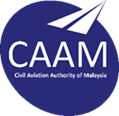 CIVIL AVIATION AUTHORITY OF MALAYSIACIVIL AVIATION AUTHORITY OF MALAYSIACIVIL AVIATION AUTHORITY OF MALAYSIACIVIL AVIATION AUTHORITY OF MALAYSIACIVIL AVIATION AUTHORITY OF MALAYSIACIVIL AVIATION AUTHORITY OF MALAYSIACIVIL AVIATION AUTHORITY OF MALAYSIACIVIL AVIATION AUTHORITY OF MALAYSIACIVIL AVIATION AUTHORITY OF MALAYSIACIVIL AVIATION AUTHORITY OF MALAYSIACIVIL AVIATION AUTHORITY OF MALAYSIACIVIL AVIATION AUTHORITY OF MALAYSIACIVIL AVIATION AUTHORITY OF MALAYSIACIVIL AVIATION AUTHORITY OF MALAYSIACIVIL AVIATION AUTHORITY OF MALAYSIACIVIL AVIATION AUTHORITY OF MALAYSIACIVIL AVIATION AUTHORITY OF MALAYSIACIVIL AVIATION AUTHORITY OF MALAYSIACIVIL AVIATION AUTHORITY OF MALAYSIACIVIL AVIATION AUTHORITY OF MALAYSIACIVIL AVIATION AUTHORITY OF MALAYSIACIVIL AVIATION AUTHORITY OF MALAYSIACIVIL AVIATION AUTHORITY OF MALAYSIACHECKLIST FOR CONTINUING AIRWORTHINESS MANAGEMENT EXPOSITION(Civil Aviation Regulation 2016)CHECKLIST FOR CONTINUING AIRWORTHINESS MANAGEMENT EXPOSITION(Civil Aviation Regulation 2016)CHECKLIST FOR CONTINUING AIRWORTHINESS MANAGEMENT EXPOSITION(Civil Aviation Regulation 2016)CHECKLIST FOR CONTINUING AIRWORTHINESS MANAGEMENT EXPOSITION(Civil Aviation Regulation 2016)CHECKLIST FOR CONTINUING AIRWORTHINESS MANAGEMENT EXPOSITION(Civil Aviation Regulation 2016)CHECKLIST FOR CONTINUING AIRWORTHINESS MANAGEMENT EXPOSITION(Civil Aviation Regulation 2016)CHECKLIST FOR CONTINUING AIRWORTHINESS MANAGEMENT EXPOSITION(Civil Aviation Regulation 2016)CHECKLIST FOR CONTINUING AIRWORTHINESS MANAGEMENT EXPOSITION(Civil Aviation Regulation 2016)CHECKLIST FOR CONTINUING AIRWORTHINESS MANAGEMENT EXPOSITION(Civil Aviation Regulation 2016)CHECKLIST FOR CONTINUING AIRWORTHINESS MANAGEMENT EXPOSITION(Civil Aviation Regulation 2016)CHECKLIST FOR CONTINUING AIRWORTHINESS MANAGEMENT EXPOSITION(Civil Aviation Regulation 2016)CHECKLIST FOR CONTINUING AIRWORTHINESS MANAGEMENT EXPOSITION(Civil Aviation Regulation 2016)CHECKLIST FOR CONTINUING AIRWORTHINESS MANAGEMENT EXPOSITION(Civil Aviation Regulation 2016)CHECKLIST FOR CONTINUING AIRWORTHINESS MANAGEMENT EXPOSITION(Civil Aviation Regulation 2016)CHECKLIST FOR CONTINUING AIRWORTHINESS MANAGEMENT EXPOSITION(Civil Aviation Regulation 2016)CHECKLIST FOR CONTINUING AIRWORTHINESS MANAGEMENT EXPOSITION(Civil Aviation Regulation 2016)CHECKLIST FOR CONTINUING AIRWORTHINESS MANAGEMENT EXPOSITION(Civil Aviation Regulation 2016)CHECKLIST FOR CONTINUING AIRWORTHINESS MANAGEMENT EXPOSITION(Civil Aviation Regulation 2016)CHECKLIST FOR CONTINUING AIRWORTHINESS MANAGEMENT EXPOSITION(Civil Aviation Regulation 2016)CHECKLIST FOR CONTINUING AIRWORTHINESS MANAGEMENT EXPOSITION(Civil Aviation Regulation 2016)CHECKLIST FOR CONTINUING AIRWORTHINESS MANAGEMENT EXPOSITION(Civil Aviation Regulation 2016)CHECKLIST FOR CONTINUING AIRWORTHINESS MANAGEMENT EXPOSITION(Civil Aviation Regulation 2016)CHECKLIST FOR CONTINUING AIRWORTHINESS MANAGEMENT EXPOSITION(Civil Aviation Regulation 2016)SECTION 1 – CAMO SECTIONSECTION 1 – CAMO SECTIONSECTION 1 – CAMO SECTIONSECTION 1 – CAMO SECTIONSECTION 1 – CAMO SECTIONSECTION 1 – CAMO SECTIONSECTION 1 – CAMO SECTIONSECTION 1 – CAMO SECTIONSECTION 1 – CAMO SECTIONSECTION 1 – CAMO SECTIONSECTION 1 – CAMO SECTIONSECTION 1 – CAMO SECTIONSECTION 1 – CAMO SECTIONSECTION 1 – CAMO SECTIONSECTION 1 – CAMO SECTIONSECTION 1 – CAMO SECTIONSECTION 1 – CAMO SECTIONSECTION 1 – CAMO SECTIONSECTION 1 – CAMO SECTIONSECTION 1 – CAMO SECTIONSECTION 1 – CAMO SECTIONSECTION 1 – CAMO SECTIONSECTION 1 – CAMO SECTIONSECTION 1 – CAMO SECTIONStatus of ApplicationStatus of ApplicationStatus of ApplicationStatus of Application:Initial ApprovalInitial ApprovalInitial ApprovalInitial ApprovalInitial ApprovalInitial ApprovalInitial ApprovalAmendment/ RevisionAmendment/ RevisionAmendment/ RevisionAmendment/ RevisionAmendment/ RevisionAmendment/ RevisionAmendment/ RevisionAmendment/ RevisionAmendment/ RevisionCAMO Privilege/s: Continuing Airworthiness Management   Airworthiness Review Report  Permit to FlyCAMO Privilege/s: Continuing Airworthiness Management   Airworthiness Review Report  Permit to FlyCAMO Privilege/s: Continuing Airworthiness Management   Airworthiness Review Report  Permit to FlyCAMO Privilege/s: Continuing Airworthiness Management   Airworthiness Review Report  Permit to FlyCAMO Privilege/s: Continuing Airworthiness Management   Airworthiness Review Report  Permit to FlyCAMO Privilege/s: Continuing Airworthiness Management   Airworthiness Review Report  Permit to FlyCAMO Privilege/s: Continuing Airworthiness Management   Airworthiness Review Report  Permit to FlyCAMO Privilege/s: Continuing Airworthiness Management   Airworthiness Review Report  Permit to FlyCAMO Privilege/s: Continuing Airworthiness Management   Airworthiness Review Report  Permit to FlyCAMO Privilege/s: Continuing Airworthiness Management   Airworthiness Review Report  Permit to FlyCAMO Privilege/s: Continuing Airworthiness Management   Airworthiness Review Report  Permit to FlyCAMO Privilege/s: Continuing Airworthiness Management   Airworthiness Review Report  Permit to FlyCAMO Privilege/s: Continuing Airworthiness Management   Airworthiness Review Report  Permit to FlyCAMO Privilege/s: Continuing Airworthiness Management   Airworthiness Review Report  Permit to FlyCAMO Privilege/s: Continuing Airworthiness Management   Airworthiness Review Report  Permit to FlyCAMO Privilege/s: Continuing Airworthiness Management   Airworthiness Review Report  Permit to FlyCAMO Privilege/s: Continuing Airworthiness Management   Airworthiness Review Report  Permit to FlyCAMO Privilege/s: Continuing Airworthiness Management   Airworthiness Review Report  Permit to FlyCAMO Privilege/s: Continuing Airworthiness Management   Airworthiness Review Report  Permit to FlyCAMO Privilege/s: Continuing Airworthiness Management   Airworthiness Review Report  Permit to FlyCAMO Privilege/s: Continuing Airworthiness Management   Airworthiness Review Report  Permit to FlyCAMO Privilege/s: Continuing Airworthiness Management   Airworthiness Review Report  Permit to FlyCAMO Privilege/s: Continuing Airworthiness Management   Airworthiness Review Report  Permit to FlyCAMO Privilege/s: Continuing Airworthiness Management   Airworthiness Review Report  Permit to FlyCAMO Privilege/s: Continuing Airworthiness Management   Airworthiness Review Report  Permit to FlyCAMO Privilege/s: Continuing Airworthiness Management   Airworthiness Review Report  Permit to FlyOrganisation’s CAME Reference	:                                                          Organisation’s CAME Reference	:                                                          Organisation’s CAME Reference	:                                                          Organisation’s CAME Reference	:                                                          Organisation’s CAME Reference	:                                                          Issue & Revision Date:Issue & Revision Date:Issue & Revision Date:Issue & Revision Date:Issue & Revision Date:Issue & Revision Date:AOC Holder (please tick)AOC Holder (please tick)AOC Holder (please tick)AOC Holder (please tick)AOC Holder (please tick)AOC Holder (please tick)AOC Holder (please tick)::: YES NO NO NOAOC Approval NumberAOC Approval NumberAOC Approval NumberAOC Approval NumberAOC Approval NumberAOC Approval Number:Organisation Name & AddressOrganisation Name & AddressOrganisation Name & AddressOrganisation Name & AddressOrganisation Name & AddressOrganisation Name & AddressOrganisation Name & Address:::Provisional Approval DateProvisional Approval DateProvisional Approval DateProvisional Approval DateProvisional Approval DateProvisional Approval DateProvisional Approval Date:::Provisional Approval ReferenceProvisional Approval ReferenceProvisional Approval ReferenceProvisional Approval Reference:CAMO Approval NumberCAMO Approval NumberCAMO Approval NumberCAMO Approval NumberCAMO Approval NumberCAMO Approval NumberCAMO Approval Number:::Prepared byPrepared byPrepared byPrepared by:Contact Person Telephone NoContact Person Telephone NoContact Person Telephone NoContact Person Telephone NoContact Person Telephone NoContact Person Telephone NoContact Person Telephone No:::Email of ContactEmail of ContactEmail of ContactEmail of Contact:SECTION 2 – EXPOSITION CHECKLIST AND CAMO DECLARATIONSECTION 2 – EXPOSITION CHECKLIST AND CAMO DECLARATIONSECTION 2 – EXPOSITION CHECKLIST AND CAMO DECLARATIONSECTION 2 – EXPOSITION CHECKLIST AND CAMO DECLARATIONSECTION 2 – EXPOSITION CHECKLIST AND CAMO DECLARATIONSECTION 2 – EXPOSITION CHECKLIST AND CAMO DECLARATIONSECTION 2 – EXPOSITION CHECKLIST AND CAMO DECLARATIONSECTION 2 – EXPOSITION CHECKLIST AND CAMO DECLARATIONSECTION 2 – EXPOSITION CHECKLIST AND CAMO DECLARATIONSECTION 2 – EXPOSITION CHECKLIST AND CAMO DECLARATIONSECTION 2 – EXPOSITION CHECKLIST AND CAMO DECLARATIONSECTION 2 – EXPOSITION CHECKLIST AND CAMO DECLARATIONSECTION 2 – EXPOSITION CHECKLIST AND CAMO DECLARATIONSECTION 2 – EXPOSITION CHECKLIST AND CAMO DECLARATIONSECTION 2 – EXPOSITION CHECKLIST AND CAMO DECLARATIONSECTION 2 – EXPOSITION CHECKLIST AND CAMO DECLARATIONSECTION 2 – EXPOSITION CHECKLIST AND CAMO DECLARATIONSECTION 2 – EXPOSITION CHECKLIST AND CAMO DECLARATIONSECTION 2 – EXPOSITION CHECKLIST AND CAMO DECLARATIONSECTION 2 – EXPOSITION CHECKLIST AND CAMO DECLARATIONSECTION 2 – EXPOSITION CHECKLIST AND CAMO DECLARATIONSECTION 2 – EXPOSITION CHECKLIST AND CAMO DECLARATIONSECTION 2 – EXPOSITION CHECKLIST AND CAMO DECLARATIONSECTION 2 – EXPOSITION CHECKLIST AND CAMO DECLARATIONStructure of the Continuing Airworthiness Management ExpositionThe CAME may be produced in the form of a single document or may consist of several separate documents. Single document:	The standard CAME produced i.a.w. CAD 6802 is a unique and complete document. It must contain all the information required to show compliance with the regulation including detailed continuing airworthiness management procedures and detailed quality system procedures.Several documents:	The CAME must contain at least the information as detailed in CAD 6802 Chapter 3.0.  The additional material may be published in separate documents which must be referenced from the CAME. In this case:The CAME should cross refer to the associated procedures, documents, appendices and forms which are managed separately. These associated documents must meet the same rules as described for the CAME. This/these associated document(s), procedure(s) and form(s) etc. must be provided to the CAAM, as part of the CAME.For some organizations certain sections of the headings defined within chapter of CAD/CAGM may be ‘not applicable’. In this case they should be annotated as such within the CAME.When completing this document, it is important to make a positive statement showing how the organisation complies with any relevant part of the Subpart G requirement through the content by indicating in the CAME reference, if any part is not relevant then it should indicate with N/A and justify why the part is not applicable.  Please tick (√) in the box appropriately.Structure of the Continuing Airworthiness Management ExpositionThe CAME may be produced in the form of a single document or may consist of several separate documents. Single document:	The standard CAME produced i.a.w. CAD 6802 is a unique and complete document. It must contain all the information required to show compliance with the regulation including detailed continuing airworthiness management procedures and detailed quality system procedures.Several documents:	The CAME must contain at least the information as detailed in CAD 6802 Chapter 3.0.  The additional material may be published in separate documents which must be referenced from the CAME. In this case:The CAME should cross refer to the associated procedures, documents, appendices and forms which are managed separately. These associated documents must meet the same rules as described for the CAME. This/these associated document(s), procedure(s) and form(s) etc. must be provided to the CAAM, as part of the CAME.For some organizations certain sections of the headings defined within chapter of CAD/CAGM may be ‘not applicable’. In this case they should be annotated as such within the CAME.When completing this document, it is important to make a positive statement showing how the organisation complies with any relevant part of the Subpart G requirement through the content by indicating in the CAME reference, if any part is not relevant then it should indicate with N/A and justify why the part is not applicable.  Please tick (√) in the box appropriately.Structure of the Continuing Airworthiness Management ExpositionThe CAME may be produced in the form of a single document or may consist of several separate documents. Single document:	The standard CAME produced i.a.w. CAD 6802 is a unique and complete document. It must contain all the information required to show compliance with the regulation including detailed continuing airworthiness management procedures and detailed quality system procedures.Several documents:	The CAME must contain at least the information as detailed in CAD 6802 Chapter 3.0.  The additional material may be published in separate documents which must be referenced from the CAME. In this case:The CAME should cross refer to the associated procedures, documents, appendices and forms which are managed separately. These associated documents must meet the same rules as described for the CAME. This/these associated document(s), procedure(s) and form(s) etc. must be provided to the CAAM, as part of the CAME.For some organizations certain sections of the headings defined within chapter of CAD/CAGM may be ‘not applicable’. In this case they should be annotated as such within the CAME.When completing this document, it is important to make a positive statement showing how the organisation complies with any relevant part of the Subpart G requirement through the content by indicating in the CAME reference, if any part is not relevant then it should indicate with N/A and justify why the part is not applicable.  Please tick (√) in the box appropriately.Structure of the Continuing Airworthiness Management ExpositionThe CAME may be produced in the form of a single document or may consist of several separate documents. Single document:	The standard CAME produced i.a.w. CAD 6802 is a unique and complete document. It must contain all the information required to show compliance with the regulation including detailed continuing airworthiness management procedures and detailed quality system procedures.Several documents:	The CAME must contain at least the information as detailed in CAD 6802 Chapter 3.0.  The additional material may be published in separate documents which must be referenced from the CAME. In this case:The CAME should cross refer to the associated procedures, documents, appendices and forms which are managed separately. These associated documents must meet the same rules as described for the CAME. This/these associated document(s), procedure(s) and form(s) etc. must be provided to the CAAM, as part of the CAME.For some organizations certain sections of the headings defined within chapter of CAD/CAGM may be ‘not applicable’. In this case they should be annotated as such within the CAME.When completing this document, it is important to make a positive statement showing how the organisation complies with any relevant part of the Subpart G requirement through the content by indicating in the CAME reference, if any part is not relevant then it should indicate with N/A and justify why the part is not applicable.  Please tick (√) in the box appropriately.Structure of the Continuing Airworthiness Management ExpositionThe CAME may be produced in the form of a single document or may consist of several separate documents. Single document:	The standard CAME produced i.a.w. CAD 6802 is a unique and complete document. It must contain all the information required to show compliance with the regulation including detailed continuing airworthiness management procedures and detailed quality system procedures.Several documents:	The CAME must contain at least the information as detailed in CAD 6802 Chapter 3.0.  The additional material may be published in separate documents which must be referenced from the CAME. In this case:The CAME should cross refer to the associated procedures, documents, appendices and forms which are managed separately. These associated documents must meet the same rules as described for the CAME. This/these associated document(s), procedure(s) and form(s) etc. must be provided to the CAAM, as part of the CAME.For some organizations certain sections of the headings defined within chapter of CAD/CAGM may be ‘not applicable’. In this case they should be annotated as such within the CAME.When completing this document, it is important to make a positive statement showing how the organisation complies with any relevant part of the Subpart G requirement through the content by indicating in the CAME reference, if any part is not relevant then it should indicate with N/A and justify why the part is not applicable.  Please tick (√) in the box appropriately.Structure of the Continuing Airworthiness Management ExpositionThe CAME may be produced in the form of a single document or may consist of several separate documents. Single document:	The standard CAME produced i.a.w. CAD 6802 is a unique and complete document. It must contain all the information required to show compliance with the regulation including detailed continuing airworthiness management procedures and detailed quality system procedures.Several documents:	The CAME must contain at least the information as detailed in CAD 6802 Chapter 3.0.  The additional material may be published in separate documents which must be referenced from the CAME. In this case:The CAME should cross refer to the associated procedures, documents, appendices and forms which are managed separately. These associated documents must meet the same rules as described for the CAME. This/these associated document(s), procedure(s) and form(s) etc. must be provided to the CAAM, as part of the CAME.For some organizations certain sections of the headings defined within chapter of CAD/CAGM may be ‘not applicable’. In this case they should be annotated as such within the CAME.When completing this document, it is important to make a positive statement showing how the organisation complies with any relevant part of the Subpart G requirement through the content by indicating in the CAME reference, if any part is not relevant then it should indicate with N/A and justify why the part is not applicable.  Please tick (√) in the box appropriately.Structure of the Continuing Airworthiness Management ExpositionThe CAME may be produced in the form of a single document or may consist of several separate documents. Single document:	The standard CAME produced i.a.w. CAD 6802 is a unique and complete document. It must contain all the information required to show compliance with the regulation including detailed continuing airworthiness management procedures and detailed quality system procedures.Several documents:	The CAME must contain at least the information as detailed in CAD 6802 Chapter 3.0.  The additional material may be published in separate documents which must be referenced from the CAME. In this case:The CAME should cross refer to the associated procedures, documents, appendices and forms which are managed separately. These associated documents must meet the same rules as described for the CAME. This/these associated document(s), procedure(s) and form(s) etc. must be provided to the CAAM, as part of the CAME.For some organizations certain sections of the headings defined within chapter of CAD/CAGM may be ‘not applicable’. In this case they should be annotated as such within the CAME.When completing this document, it is important to make a positive statement showing how the organisation complies with any relevant part of the Subpart G requirement through the content by indicating in the CAME reference, if any part is not relevant then it should indicate with N/A and justify why the part is not applicable.  Please tick (√) in the box appropriately.Structure of the Continuing Airworthiness Management ExpositionThe CAME may be produced in the form of a single document or may consist of several separate documents. Single document:	The standard CAME produced i.a.w. CAD 6802 is a unique and complete document. It must contain all the information required to show compliance with the regulation including detailed continuing airworthiness management procedures and detailed quality system procedures.Several documents:	The CAME must contain at least the information as detailed in CAD 6802 Chapter 3.0.  The additional material may be published in separate documents which must be referenced from the CAME. In this case:The CAME should cross refer to the associated procedures, documents, appendices and forms which are managed separately. These associated documents must meet the same rules as described for the CAME. This/these associated document(s), procedure(s) and form(s) etc. must be provided to the CAAM, as part of the CAME.For some organizations certain sections of the headings defined within chapter of CAD/CAGM may be ‘not applicable’. In this case they should be annotated as such within the CAME.When completing this document, it is important to make a positive statement showing how the organisation complies with any relevant part of the Subpart G requirement through the content by indicating in the CAME reference, if any part is not relevant then it should indicate with N/A and justify why the part is not applicable.  Please tick (√) in the box appropriately.Structure of the Continuing Airworthiness Management ExpositionThe CAME may be produced in the form of a single document or may consist of several separate documents. Single document:	The standard CAME produced i.a.w. CAD 6802 is a unique and complete document. It must contain all the information required to show compliance with the regulation including detailed continuing airworthiness management procedures and detailed quality system procedures.Several documents:	The CAME must contain at least the information as detailed in CAD 6802 Chapter 3.0.  The additional material may be published in separate documents which must be referenced from the CAME. In this case:The CAME should cross refer to the associated procedures, documents, appendices and forms which are managed separately. These associated documents must meet the same rules as described for the CAME. This/these associated document(s), procedure(s) and form(s) etc. must be provided to the CAAM, as part of the CAME.For some organizations certain sections of the headings defined within chapter of CAD/CAGM may be ‘not applicable’. In this case they should be annotated as such within the CAME.When completing this document, it is important to make a positive statement showing how the organisation complies with any relevant part of the Subpart G requirement through the content by indicating in the CAME reference, if any part is not relevant then it should indicate with N/A and justify why the part is not applicable.  Please tick (√) in the box appropriately.Structure of the Continuing Airworthiness Management ExpositionThe CAME may be produced in the form of a single document or may consist of several separate documents. Single document:	The standard CAME produced i.a.w. CAD 6802 is a unique and complete document. It must contain all the information required to show compliance with the regulation including detailed continuing airworthiness management procedures and detailed quality system procedures.Several documents:	The CAME must contain at least the information as detailed in CAD 6802 Chapter 3.0.  The additional material may be published in separate documents which must be referenced from the CAME. In this case:The CAME should cross refer to the associated procedures, documents, appendices and forms which are managed separately. These associated documents must meet the same rules as described for the CAME. This/these associated document(s), procedure(s) and form(s) etc. must be provided to the CAAM, as part of the CAME.For some organizations certain sections of the headings defined within chapter of CAD/CAGM may be ‘not applicable’. In this case they should be annotated as such within the CAME.When completing this document, it is important to make a positive statement showing how the organisation complies with any relevant part of the Subpart G requirement through the content by indicating in the CAME reference, if any part is not relevant then it should indicate with N/A and justify why the part is not applicable.  Please tick (√) in the box appropriately.Structure of the Continuing Airworthiness Management ExpositionThe CAME may be produced in the form of a single document or may consist of several separate documents. Single document:	The standard CAME produced i.a.w. CAD 6802 is a unique and complete document. It must contain all the information required to show compliance with the regulation including detailed continuing airworthiness management procedures and detailed quality system procedures.Several documents:	The CAME must contain at least the information as detailed in CAD 6802 Chapter 3.0.  The additional material may be published in separate documents which must be referenced from the CAME. In this case:The CAME should cross refer to the associated procedures, documents, appendices and forms which are managed separately. These associated documents must meet the same rules as described for the CAME. This/these associated document(s), procedure(s) and form(s) etc. must be provided to the CAAM, as part of the CAME.For some organizations certain sections of the headings defined within chapter of CAD/CAGM may be ‘not applicable’. In this case they should be annotated as such within the CAME.When completing this document, it is important to make a positive statement showing how the organisation complies with any relevant part of the Subpart G requirement through the content by indicating in the CAME reference, if any part is not relevant then it should indicate with N/A and justify why the part is not applicable.  Please tick (√) in the box appropriately.Structure of the Continuing Airworthiness Management ExpositionThe CAME may be produced in the form of a single document or may consist of several separate documents. Single document:	The standard CAME produced i.a.w. CAD 6802 is a unique and complete document. It must contain all the information required to show compliance with the regulation including detailed continuing airworthiness management procedures and detailed quality system procedures.Several documents:	The CAME must contain at least the information as detailed in CAD 6802 Chapter 3.0.  The additional material may be published in separate documents which must be referenced from the CAME. In this case:The CAME should cross refer to the associated procedures, documents, appendices and forms which are managed separately. These associated documents must meet the same rules as described for the CAME. This/these associated document(s), procedure(s) and form(s) etc. must be provided to the CAAM, as part of the CAME.For some organizations certain sections of the headings defined within chapter of CAD/CAGM may be ‘not applicable’. In this case they should be annotated as such within the CAME.When completing this document, it is important to make a positive statement showing how the organisation complies with any relevant part of the Subpart G requirement through the content by indicating in the CAME reference, if any part is not relevant then it should indicate with N/A and justify why the part is not applicable.  Please tick (√) in the box appropriately.Structure of the Continuing Airworthiness Management ExpositionThe CAME may be produced in the form of a single document or may consist of several separate documents. Single document:	The standard CAME produced i.a.w. CAD 6802 is a unique and complete document. It must contain all the information required to show compliance with the regulation including detailed continuing airworthiness management procedures and detailed quality system procedures.Several documents:	The CAME must contain at least the information as detailed in CAD 6802 Chapter 3.0.  The additional material may be published in separate documents which must be referenced from the CAME. In this case:The CAME should cross refer to the associated procedures, documents, appendices and forms which are managed separately. These associated documents must meet the same rules as described for the CAME. This/these associated document(s), procedure(s) and form(s) etc. must be provided to the CAAM, as part of the CAME.For some organizations certain sections of the headings defined within chapter of CAD/CAGM may be ‘not applicable’. In this case they should be annotated as such within the CAME.When completing this document, it is important to make a positive statement showing how the organisation complies with any relevant part of the Subpart G requirement through the content by indicating in the CAME reference, if any part is not relevant then it should indicate with N/A and justify why the part is not applicable.  Please tick (√) in the box appropriately.Structure of the Continuing Airworthiness Management ExpositionThe CAME may be produced in the form of a single document or may consist of several separate documents. Single document:	The standard CAME produced i.a.w. CAD 6802 is a unique and complete document. It must contain all the information required to show compliance with the regulation including detailed continuing airworthiness management procedures and detailed quality system procedures.Several documents:	The CAME must contain at least the information as detailed in CAD 6802 Chapter 3.0.  The additional material may be published in separate documents which must be referenced from the CAME. In this case:The CAME should cross refer to the associated procedures, documents, appendices and forms which are managed separately. These associated documents must meet the same rules as described for the CAME. This/these associated document(s), procedure(s) and form(s) etc. must be provided to the CAAM, as part of the CAME.For some organizations certain sections of the headings defined within chapter of CAD/CAGM may be ‘not applicable’. In this case they should be annotated as such within the CAME.When completing this document, it is important to make a positive statement showing how the organisation complies with any relevant part of the Subpart G requirement through the content by indicating in the CAME reference, if any part is not relevant then it should indicate with N/A and justify why the part is not applicable.  Please tick (√) in the box appropriately.Structure of the Continuing Airworthiness Management ExpositionThe CAME may be produced in the form of a single document or may consist of several separate documents. Single document:	The standard CAME produced i.a.w. CAD 6802 is a unique and complete document. It must contain all the information required to show compliance with the regulation including detailed continuing airworthiness management procedures and detailed quality system procedures.Several documents:	The CAME must contain at least the information as detailed in CAD 6802 Chapter 3.0.  The additional material may be published in separate documents which must be referenced from the CAME. In this case:The CAME should cross refer to the associated procedures, documents, appendices and forms which are managed separately. These associated documents must meet the same rules as described for the CAME. This/these associated document(s), procedure(s) and form(s) etc. must be provided to the CAAM, as part of the CAME.For some organizations certain sections of the headings defined within chapter of CAD/CAGM may be ‘not applicable’. In this case they should be annotated as such within the CAME.When completing this document, it is important to make a positive statement showing how the organisation complies with any relevant part of the Subpart G requirement through the content by indicating in the CAME reference, if any part is not relevant then it should indicate with N/A and justify why the part is not applicable.  Please tick (√) in the box appropriately.Structure of the Continuing Airworthiness Management ExpositionThe CAME may be produced in the form of a single document or may consist of several separate documents. Single document:	The standard CAME produced i.a.w. CAD 6802 is a unique and complete document. It must contain all the information required to show compliance with the regulation including detailed continuing airworthiness management procedures and detailed quality system procedures.Several documents:	The CAME must contain at least the information as detailed in CAD 6802 Chapter 3.0.  The additional material may be published in separate documents which must be referenced from the CAME. In this case:The CAME should cross refer to the associated procedures, documents, appendices and forms which are managed separately. These associated documents must meet the same rules as described for the CAME. This/these associated document(s), procedure(s) and form(s) etc. must be provided to the CAAM, as part of the CAME.For some organizations certain sections of the headings defined within chapter of CAD/CAGM may be ‘not applicable’. In this case they should be annotated as such within the CAME.When completing this document, it is important to make a positive statement showing how the organisation complies with any relevant part of the Subpart G requirement through the content by indicating in the CAME reference, if any part is not relevant then it should indicate with N/A and justify why the part is not applicable.  Please tick (√) in the box appropriately.Structure of the Continuing Airworthiness Management ExpositionThe CAME may be produced in the form of a single document or may consist of several separate documents. Single document:	The standard CAME produced i.a.w. CAD 6802 is a unique and complete document. It must contain all the information required to show compliance with the regulation including detailed continuing airworthiness management procedures and detailed quality system procedures.Several documents:	The CAME must contain at least the information as detailed in CAD 6802 Chapter 3.0.  The additional material may be published in separate documents which must be referenced from the CAME. In this case:The CAME should cross refer to the associated procedures, documents, appendices and forms which are managed separately. These associated documents must meet the same rules as described for the CAME. This/these associated document(s), procedure(s) and form(s) etc. must be provided to the CAAM, as part of the CAME.For some organizations certain sections of the headings defined within chapter of CAD/CAGM may be ‘not applicable’. In this case they should be annotated as such within the CAME.When completing this document, it is important to make a positive statement showing how the organisation complies with any relevant part of the Subpart G requirement through the content by indicating in the CAME reference, if any part is not relevant then it should indicate with N/A and justify why the part is not applicable.  Please tick (√) in the box appropriately.Structure of the Continuing Airworthiness Management ExpositionThe CAME may be produced in the form of a single document or may consist of several separate documents. Single document:	The standard CAME produced i.a.w. CAD 6802 is a unique and complete document. It must contain all the information required to show compliance with the regulation including detailed continuing airworthiness management procedures and detailed quality system procedures.Several documents:	The CAME must contain at least the information as detailed in CAD 6802 Chapter 3.0.  The additional material may be published in separate documents which must be referenced from the CAME. In this case:The CAME should cross refer to the associated procedures, documents, appendices and forms which are managed separately. These associated documents must meet the same rules as described for the CAME. This/these associated document(s), procedure(s) and form(s) etc. must be provided to the CAAM, as part of the CAME.For some organizations certain sections of the headings defined within chapter of CAD/CAGM may be ‘not applicable’. In this case they should be annotated as such within the CAME.When completing this document, it is important to make a positive statement showing how the organisation complies with any relevant part of the Subpart G requirement through the content by indicating in the CAME reference, if any part is not relevant then it should indicate with N/A and justify why the part is not applicable.  Please tick (√) in the box appropriately.Structure of the Continuing Airworthiness Management ExpositionThe CAME may be produced in the form of a single document or may consist of several separate documents. Single document:	The standard CAME produced i.a.w. CAD 6802 is a unique and complete document. It must contain all the information required to show compliance with the regulation including detailed continuing airworthiness management procedures and detailed quality system procedures.Several documents:	The CAME must contain at least the information as detailed in CAD 6802 Chapter 3.0.  The additional material may be published in separate documents which must be referenced from the CAME. In this case:The CAME should cross refer to the associated procedures, documents, appendices and forms which are managed separately. These associated documents must meet the same rules as described for the CAME. This/these associated document(s), procedure(s) and form(s) etc. must be provided to the CAAM, as part of the CAME.For some organizations certain sections of the headings defined within chapter of CAD/CAGM may be ‘not applicable’. In this case they should be annotated as such within the CAME.When completing this document, it is important to make a positive statement showing how the organisation complies with any relevant part of the Subpart G requirement through the content by indicating in the CAME reference, if any part is not relevant then it should indicate with N/A and justify why the part is not applicable.  Please tick (√) in the box appropriately.Structure of the Continuing Airworthiness Management ExpositionThe CAME may be produced in the form of a single document or may consist of several separate documents. Single document:	The standard CAME produced i.a.w. CAD 6802 is a unique and complete document. It must contain all the information required to show compliance with the regulation including detailed continuing airworthiness management procedures and detailed quality system procedures.Several documents:	The CAME must contain at least the information as detailed in CAD 6802 Chapter 3.0.  The additional material may be published in separate documents which must be referenced from the CAME. In this case:The CAME should cross refer to the associated procedures, documents, appendices and forms which are managed separately. These associated documents must meet the same rules as described for the CAME. This/these associated document(s), procedure(s) and form(s) etc. must be provided to the CAAM, as part of the CAME.For some organizations certain sections of the headings defined within chapter of CAD/CAGM may be ‘not applicable’. In this case they should be annotated as such within the CAME.When completing this document, it is important to make a positive statement showing how the organisation complies with any relevant part of the Subpart G requirement through the content by indicating in the CAME reference, if any part is not relevant then it should indicate with N/A and justify why the part is not applicable.  Please tick (√) in the box appropriately.Structure of the Continuing Airworthiness Management ExpositionThe CAME may be produced in the form of a single document or may consist of several separate documents. Single document:	The standard CAME produced i.a.w. CAD 6802 is a unique and complete document. It must contain all the information required to show compliance with the regulation including detailed continuing airworthiness management procedures and detailed quality system procedures.Several documents:	The CAME must contain at least the information as detailed in CAD 6802 Chapter 3.0.  The additional material may be published in separate documents which must be referenced from the CAME. In this case:The CAME should cross refer to the associated procedures, documents, appendices and forms which are managed separately. These associated documents must meet the same rules as described for the CAME. This/these associated document(s), procedure(s) and form(s) etc. must be provided to the CAAM, as part of the CAME.For some organizations certain sections of the headings defined within chapter of CAD/CAGM may be ‘not applicable’. In this case they should be annotated as such within the CAME.When completing this document, it is important to make a positive statement showing how the organisation complies with any relevant part of the Subpart G requirement through the content by indicating in the CAME reference, if any part is not relevant then it should indicate with N/A and justify why the part is not applicable.  Please tick (√) in the box appropriately.Structure of the Continuing Airworthiness Management ExpositionThe CAME may be produced in the form of a single document or may consist of several separate documents. Single document:	The standard CAME produced i.a.w. CAD 6802 is a unique and complete document. It must contain all the information required to show compliance with the regulation including detailed continuing airworthiness management procedures and detailed quality system procedures.Several documents:	The CAME must contain at least the information as detailed in CAD 6802 Chapter 3.0.  The additional material may be published in separate documents which must be referenced from the CAME. In this case:The CAME should cross refer to the associated procedures, documents, appendices and forms which are managed separately. These associated documents must meet the same rules as described for the CAME. This/these associated document(s), procedure(s) and form(s) etc. must be provided to the CAAM, as part of the CAME.For some organizations certain sections of the headings defined within chapter of CAD/CAGM may be ‘not applicable’. In this case they should be annotated as such within the CAME.When completing this document, it is important to make a positive statement showing how the organisation complies with any relevant part of the Subpart G requirement through the content by indicating in the CAME reference, if any part is not relevant then it should indicate with N/A and justify why the part is not applicable.  Please tick (√) in the box appropriately.Structure of the Continuing Airworthiness Management ExpositionThe CAME may be produced in the form of a single document or may consist of several separate documents. Single document:	The standard CAME produced i.a.w. CAD 6802 is a unique and complete document. It must contain all the information required to show compliance with the regulation including detailed continuing airworthiness management procedures and detailed quality system procedures.Several documents:	The CAME must contain at least the information as detailed in CAD 6802 Chapter 3.0.  The additional material may be published in separate documents which must be referenced from the CAME. In this case:The CAME should cross refer to the associated procedures, documents, appendices and forms which are managed separately. These associated documents must meet the same rules as described for the CAME. This/these associated document(s), procedure(s) and form(s) etc. must be provided to the CAAM, as part of the CAME.For some organizations certain sections of the headings defined within chapter of CAD/CAGM may be ‘not applicable’. In this case they should be annotated as such within the CAME.When completing this document, it is important to make a positive statement showing how the organisation complies with any relevant part of the Subpart G requirement through the content by indicating in the CAME reference, if any part is not relevant then it should indicate with N/A and justify why the part is not applicable.  Please tick (√) in the box appropriately.ContentCAD/ CAGM ReferenceOperator’s CAME Reference / RemarksCAAM ReviewSatisfactory?COVER PAGECOVER PAGECOVER PAGECOVER PAGECOVER PAGEThe official name of the organisation as defined in application form CAAM/AW/6802-01Chapter 2 of CAD 6802☐ Yes ☐ NoComment:      ☐ Yes ☐ NoComment:      The approval reference of the CAMO☐ Yes ☐ NoComment:      The copy number from the distribution list☐ Yes ☐ NoComment:      INTRODUCTIONINTRODUCTIONINTRODUCTIONINTRODUCTIONINTRODUCTIONForeword☐ Yes ☐ NoComment:      Table of content☐ Yes ☐ NoComment:      List of effective pages (CAAM Approval column)☐ Yes ☐ NoComment:      List of issues / amendments or record of revision☐ Yes ☐ NoComment:      CAAM Certificate of Approval or Provisional Approval ☐ Yes ☐ NoComment:      Internal organisation review and concurrence page signed by QM and CAMInternal approval statementTitle, name, date and signature (QM and CAM)Note: Pre-audit concept/prove before submission the CAME to CAAM for final approval☐ Yes ☐ NoComment:      Revision highlights / Summary of changesChapter 3.1.2 of CAD 6802☐ Yes ☐ NoComment:      Effective date of the current revisionThe effective date is the date that the amendment introduced in this amendment takes effectThe effective date can be established just prior to the final approval of the CAME by CAAM or just after. This is in order to obtain the necessary time to incorporate the amendment e.g. to train personnel, print forms etc.Chapter 3.1.2 of CAD 6802☐ Yes ☐ NoComment:      Distribution listCAME copy numberLocation of copiesHolders of the copiesFormat of copies (CD-ROM, electronic data processing (EDP), Paper etc.)Chapter 3.1.2 of CAD 6802☐ Yes ☐ NoComment:      Abbreviation, terminology and definitions☐ Yes ☐ NoComment:      Organisation information i.e.:Address of approved locations (Head Office)Mailing Address(es)Telephone number(s)Fax number(s) or E-mail address of the Head OfficeChapter 3.1.5 (i) of CAD 6802☐ Yes ☐ NoComment:      Part 0 – General organisationPart 0 – General organisationPart 0 – General organisationPart 0 – General organisationPart 0 – General organisationCorporate commitment by the accountable manager (when the AM is not the CEO of the organisation then such CEO shall countersign the statement)Chapter 3.1.5 (d) of CAD 6802 ☐ Yes ☐ NoComment:      0.2    General information and scope of workDescription of the organisationRelationship with other organisationSubsidiaries / mother companyConsortiumsScope of work- Aircraft managedQuote aircraft types/seriesDate included in the scope of workList of aircraft maintenance programmesList of “generic” and “baseline” maintenance programmesQuote number of aircraft of each typeQuote each aircraft registration (or elsewhere by agreement with CAAM- see note 1)List for each aircraft, aircraft owner/operatorCAMO contract referenceType of operationOrganisation’s Scope of Work (Scope of Approval) –see note 2Note 1: It is crucial to be able to identify which aircraft is managed by the CAMO at a given time, especially when it comes to determining whether or not an aircraft has remained in “controlled environment” and or when aircraft are removed from an AOC but will be kept managed by the CAMO as a private aircraft. Note 2: the CAAM/AW/0102-00 will refer to section containing the Scope of Approval (Scope of Work)Chapter 2.3.2 / 3.1.5 of CAD 6802 ☐ Yes ☐ NoComment:      0.3   Management personnelAccountable ManagerNominated Post Holder for Continuing Airworthiness activities Continuing airworthiness coordination (group of persons)Designated Quality Manager (QM)Airworthiness Review staff Nominated person(s) authorised to issue ARRNominated person(s) authorised to issue Permit to Fly (if applicable)Duties and Responsibilities (job functions)Accountable ManagerContinuing Airworthiness Manager Designated Quality Manager (QM)Airworthiness Review staffNominated person(s) authorised to issue Permit to FlyTitle(s) and name(s) of persons above (AR staff can be in Appendix 5.2)Manpower Resources andManpower Resources Table should show broad figures of the number of staff assigned to CAMShould show an adequate amount of staff against scopeThe date the staff number is establishedWhen the staff number will be updated Man-hour plan development and updatingAll activities, also activities not performed under the CAMO approval (in such cases where the CAMO staff also performing other approval system  roles such as AMO, DOA etc.)Include subcontracted organisation if applicable Training PolicyTraining PolicyHow the training need is assessedHow the recurrent and continuing training is assessedRecording and follow-up   Note: Generally, the CEO shall be the AM for the company, in some cases the CEO has delegated the function of the AM to an immediate person under him/her, by this the delegated AM shall has the corporate authority as per CAD6802 Chapter 5.1.1.Chapter 2.1.1 (c), 3.1.5 (f), 5.1 of CAD 6802☐ Yes ☐ NoComment:       Management Organisation ChartsGeneral Organisation ChartContinuing Airworthiness Management Organisation ChartThe nominated persons as per CAMO should be identified in the chartQuality Manager/ Compliance Monitoring personnel must be shown to be independent of the continuing airworthiness management and must report directly to the accountable manager.Chapter 3.1.5(g) of CAD 6802☐ Yes ☐ NoComment:      Notification procedure to the CAAM regarding changes to the organisation’s activities / approval / location /personnelChangesOrganisation name and locationOrganisation additional locationThe group of persons as specified in 0.3Operation, facilities, procedures, work scope, staff and technical arrangements, as far as they may affect the approvalChanges of the contracted maintenance organisation.Notification before such changes take placeConduct risk assessment for any change requiring prior approval and provide it to CAAM upon requestInternal pre-audit before applicationChapter 12 of CAD 6802☐ Yes ☐ NoComment:      CAME amendment procedureExposition Amendment Procedures (including, delegated procedures)Amendments that need prior approvalAmendments not requiring prior approvalDescription of how such amendments will be managedPerson responsible for amending the Exposition.Normally the Quality Manager is responsible for the monitoring and amendment of the Exposition, including associated procedures manuals, and the submission of proposed amendments to the CAAM Sources of proposed amendments within the organisationInternal approval processVerifying and validation of amended procedures before use CAM and QM to sign the internal approval page, see introduction Approval process with CAAMRevision acknowledge receipt processDefinition of minor amendments to the Exposition that can be amended without the prior approval of the CAAM, if applicable and agreedIn case of minor amendment, the Quality Manager may be delegated for indirect approval provided the appropriate procedure within this paragraph of the CAME is approved by CAAM. Summary of documents, including "lower order" documents, constituting the total Exposition, if applicableEffective date of the amendmentCAME Review Note: After CAAM has approved the amendment the date when the amendment will take effect need to be determine, sometime to allow time to train personnel, print forms and/or distribute the revision so all personnel needed at different locations have received the revision at the date it is effective.Chapter 3.1.5 (j), 3.1.7, 3.1.8 of CAD 6802☐ Yes ☐ NoComment:      FacilitiesLocation of facilitiesGeneral descriptionLayout of premisesOffice accommodation for: -PlanningTechnical recordsQualityTechnical reference area etc.StorageChapter 4.1 of CAD 6802☐ Yes ☐ NoComment:      PART 1	CONTINUING AIRWORTHINESS MANAGEMENT PROCEDURESPART 1	CONTINUING AIRWORTHINESS MANAGEMENT PROCEDURESPART 1	CONTINUING AIRWORTHINESS MANAGEMENT PROCEDURESPART 1	CONTINUING AIRWORTHINESS MANAGEMENT PROCEDURESPART 1	CONTINUING AIRWORTHINESS MANAGEMENT PROCEDURES1.1a  Use of aircraft continuing airworthiness records system and if applicable, aircraft journey log (AJL) systemThe records systemDescription – paper form, electronic formatComputer backup and prevention for data alterationRetention periodAccessible within a reasonable time whenever they are neededOrganised in a manner that ensures their traceability and retrievability thought their required retention periodAircraft journey log and continuing airworthiness records systemGeneral and contentsInstruction for useAircraft technical log approval (initial approval by CAAM)Procedure for changes to the technical log system without prior approval.Chapter 2.1.1 (e) of CAD 6802, Chapter 3.6 of CAD 6801, CAGM 6801☐ Yes ☐ NoComment:      1.1b   MEL applicationMEL applicationGeneralMEL procedureMEL categoriesMEL application by maintenance staffMEL application by the crew (if applicable)Acceptance by the crewAircraft dispatch by the crew in accordance with MELManagement of the MEL time limitMEL time limitation overrun (only for category B, C (and D if applicable)This paragraph should explain how the continuing airworthiness and maintenance personnel make the flight crew aware of a MEL limitation. This should refer to the journey log procedures.Note: There will be no indirect approval of MEL time limitation overrun: In any case CAAM must continue to receive an application for any extension of time limitation.Chapter 2.1.1 (e) of CAD 6802, Chapter 3.6 of CAD 6801, CAGM 6803☐ Yes ☐ NoComment:      Aircraft Maintenance Programme (AMP) –development amendment and approvalGeneralContent DevelopmentSourcesResponsibilitiesAMP amendmentsApproval by the CAAM.Chapter 3.2 of CAD 6801, CAGM 6804☐ Yes ☐ NoComment:      1.3  Continuing airworthiness records: responsibilities,  retention and access.Format of recordsAdequate storage and reliable traceabilityStorage of records – protection from damage, alteration and theftComputer records system backupBackup of data stored in a different location then working data hours and cycles recordingContinuing airworthiness recordsPreservation of Continuing Airworthiness recordsAccess to continuing airworthiness recordsTransfer of continuing airworthiness recordsNote: The record-keeping system must ensure that all records are accessible within a reasonable time whenever they are needed. These records should be organised in a manner that ensures their traceability and retrievability throughout the required retention period of all activities developed.Chapter 3.5 of CAD 6801☐ Yes ☐ NoComment:      Accomplishment and control of Airworthiness DirectiveAirworthiness Directive informationAirworthiness Directive decisionAirworthiness Directive controlAirworthiness Directive listingChapter 3.3 of CAD 6801☐ Yes ☐ NoComment:      Analysis of the Effectiveness of the maintenance programme(s)Procedure to analyse the effectiveness of the AMPSparesDefectsMalfunctionsDamageAmendment to the AMPLiaison MeetingsFrequency of MeetingsChapter 3.2 of CAD 6801, CAGM 6804☐ Yes ☐ NoComment:      Non-Mandatory modification and inspectionPolicyProcedures to assess/analyse and decisions takenThe decision on their applicationUse of the organization risk management processRecords keeping of the assessment/analyse risk management and decisions takenModification – GeneralInspectionsService BulletinsService LettersOther modificationMinor modificationStandard changes and standard repairsInstruction for continuing airworthiness - AMPRecording of modificationLiaison with OPS / ownerNote 1: The CAMO managing the continuing airworthiness of the aircraft must establish and work according to a policy, which assesses non-mandatory information (modification or inspections) related to the airworthiness of the aircraft. Non-mandatory information refers to service bulletins, service letters and other information that is produced for the aircraft and its components by an approved design organisation, the manufacturer, State of Design or CAAM.Note 2: Records of the assessment and risk management process to decide on non-mandatory modification and or inspections application must be kept.Chapter 3.4 of CAD 6801, CAD 8102, CAD 8104, CAD 8106, CAD 8109, CAD 8110☐ Yes ☐ NoComment:      Repair and modifications.Modification – GeneralType of approval requiredAssessmentInstruction for continuing airworthiness – AMPCDCCL taking into accountRecording of modificationLiaison with OPS / owner e.g. regarding FM and MEL supplementsChapter 3.4 of CAD 6801, CAD 8102, CAD 8104, CAD 8106, CAD 8109, CAD 8110☐ Yes ☐ NoComment:      Defect ReportsAnalysisLiaison with Manufacturers and Regulatory AuthoritiesDeferred Defect PolicyNon Deferrable Defects Away from BaseRepetitive DefectsMandatory Occurrence ReportingLiaison Meetings Note 1: It is a requirement for the organisations to implement and maintain a quality management system to ensure compliance with the essential requirements for airworthiness, manage safety risks and to aim for continuous improvement of the system.Continuous improvement requires:an open mind, the commitment of all;objective analyses of relevant data; andperseverance to implement improvementsThe organisation must establish an occurrence reporting system as part of the quality management system, in order to contribute to the aim of continuous improvement of safety. Therefore, review of relevant incidents, accidents, occurrences is essential, in order to learn, improve, and strengthen the system.Note 2: The occurrence reporting system must comply with CAD 1900 and CAGM8503.Chapter 4.3 of CAD 6801, CAD 1900, CAD 19, CAGM 8503☐ Yes ☐ NoComment:      Engineering ActivityProcedure for approval of modifications and repairs GeneralThe person responsible for accepting the design before submission to the CAAMDeveloping and submitting a modification/repair design for approval to CAAMApplication processSupporting documentsForm usedIf DOA approved under Part-21, indicate here, and the related manuals should be referred too (if applicable)Chapter 3.4 of CAD 6801, CAD 8102, CAD 8104, CAD 8106, CAD 8109, CAD 8110, CAD 8401☐ Yes ☐ NoComment:       Reliability ProgrammesExtent and scope of the reliability programmesSpecific organisational structure, duties and responsibilitiesEstablishment of reliability dataCorrective action system (AMP amendment)Schedule reviews – reliability meetingsParticipation of the CAAM and/or competent authorities (if applicable)Chapter 7.1.2 (a) of CAD 6802, Chapter 3.2.5 of CAD 6801☐ Yes ☐ NoComment:       Pre-flight InspectionGeneral – scope and definitionEvaluation of pre-flight inspection contentWalk-aroundInspection of aircraft log booksInspection of validity of C of AControl of consumable fluids, gases etc. & recordingControl of refuelingControl of cargo and baggage loadingControl of doors securityControl of control surface and landing gear locks, pitot/static covers, restraint device and engine/aperture blanks have been removedControl that all the aircraft’s external surfaces and engines are free from ice, snow, sand, dust etc. Assessment to confirm that, as the result of meteorological conditions and de-icing/anti-icing fluids having been previously applied on it, there are no fluid residues that could endanger flight safetyControl of oil and hydraulic fluid uplift by crew and tyre inflation, if considered as part of the pre-flight inspection by crew and possible maintenance actionConcurrent with AMPFor CAT – control of publish guidance to maintenance and flight personnel performing pre-flight inspection, defining responsibilities for these actions.Responsibility of training of personnel performing pre-flight inspection.Content of pre-flight inspection training – training standardRecords of trainingChapter 2.1.4 & 3.1.1 (a) of CAD 6801☐ Yes ☐ NoComment:       Aircraft WeighingWhat occasion an aircraft has to be weighed?Who performs the weighing?What procedure is used?Who calculate the new weight and balance?Process of weighing result into the organization.Liaison with OPS / owner as applicable.CAD 6805, Chapter 9.1.9 of CAD 6802, CAD 8301 ☐ Yes ☐ NoComment:       Check Flight ProceduresGeneralFlight preparationMaintenance Check flightPost-flight activitiesInvolvement of maintenance personnel or organizationDifferent scenarioIncomplete maintenance as per maintenance data, the aircraft has been released.Defect and dispatch not possible as per maintenance data.Criteria for check flightCheck flight procedure.Process for applying for approval of Flight Condition and Permit to Flight when applicable.MCF flight crew competency required for flightInsurance coverage.Chapter 2, 3, 4 of CAD 8305, Chapter 3.1.1(f) of CAD 6801 ☐ Yes ☐ NoComment:       Planning proceduresGeneralPlanning of AMP tasks, modifications, AD’s, SB’s, defects on MEL, open defects, etc.Creation of work package, including work cards Ordering maintenanceSupervise activities and coordinate related decisions to ensure that any maintenance is carried out properly and is appropriately released for the determined of aircraft airworthinessMonitoring of maintenance between scheduled maintenance Variation procedureUpdating planning software after maintenance completionsNote: Contract maintenance does give good information about the planning function and communication that is needed to take place between CAMO planning and maintenance whether the maintenance is contracted or not.Chapter 7.1 of CAD 6802☐ Yes ☐ NoComment:       Airworthiness data controlControl of information Technical librarySubscriptions controlInformation held / need regarding the scope of workIssue / amendment controlTechnical information amendment procedures ManualsService Information (AD, SB, SIL, etc.)Distribution: access to the staffCompany Technical Procedures / Instructions Issue / Amendments controlDistribution: access to the staffMaintenance documentation Preparation from approved sourcesWork card/worksheet system Differentiate disassembly, accomplishment, reassemble and testingLengthy maintenance task – supplementary workcard/worksheet Amendment controlTransfer / transcribe of airworthiness dataReview and identification of amendment status of maintenance instructionsDistribution of airworthiness data: access to the staffModifying maintenance instruction (chapter 5.6 of CAD 8601)Verification and validation of new procedures where practicableIncorporation of best practice and human factors principlesControl of customer supplied maintenance dataIncorporation of Fuel Tank Safety concept on maintenance documentation (Job Instruction Cards etc.)Incorporation of CDCCL concept.compliance with CDCCL instructionstraceability of CDCCL completion Awareness of Technical Publications, Instructions and Service Information by the staffChapter 4.1 of CAD 6801, Chapter 8.0 of CAD 6802, Chapter 5.6 of CAD 8601☐ Yes ☐ NoComment:      1.16    Control of personnel competency Objectives Job descriptions for each job function/role in the organisation. Job descriptions should contain sufficient criteria to enable the required competency assessment Initial - staff need to be assessed for competency before unsupervised work commences Continuous - staff competency must be controlled continuously Assessment for each job function/role. New job function/role, new assessment Assessment performed by trained and qualified personnel Competency assessed by the evaluation of, e.g.: Desk-top – records for training and experience. May include confirmation check Testing and or interview On-the-job performance  Result of the assessment Ongoing supervision or unsupervised work permitted Need for additional training Issuance of authorisation/letter for unsupervised work for each job function/role All staff should be able to demonstrate knowledge of, and compliance with, the CAMO procedures, as applicable to their duties. Also able to demonstrate an understanding of safety management principles including human factors, related to their job function and receive safety training as per CAD 19 and SMS requirement.Competency may be assessed by having the person work under the supervision of another qualified person for a sufficient time to arrive at a conclusion. Sufficient time could be as little as a few weeks if the person is fully exposed to relevant work. The person need not be assessed against the complete spectrum of their intended duties. If the person has been recruited from another approved CAMO, it is reasonable to accept written confirmation from the previous organisation All prospective continuing airworthiness management staff need to be assessed for their competency related to their intended duties Record-keeping Procedure  Specify the persons who are responsible for this process; when the assessment should take place; how to give credit from previous assessments; how to validate qualification records; the means and methods to be used for the initial assessment; the means and methods to be used for the continuous control of competency, including to gather feedback on the performance of personnel; the aspects of competencies to be observed during the assessment in relation to each job function; the actions to be taken if the assessment is not satisfactory; and how to record assessment results. Note: For Airworthiness Review Staff and Quality Staff see Part 2.6Chapter 5.1.13 of CAD 6802☐ Yes ☐ NoComment:       	Subcontracting management control 	procedureSubcontract content and its continuing controlContent as per Appendix 1 to CAD 6801.Tasks to be subcontractedProcedure to be used and its controlHandling of findingsNo subcontracting by the sub contracted organisation allowedIndividual responsibility clearly definedSubcontracted organisation to notify the operator of any changes affecting the contractSubcontract approval by CAAMNotifying the CAAM of any changes affecting the contractTasks that can be subcontractedActive control of the activities and/or endorsing the recommendation made by the subcontracting organisationIndividual responsibility clearly definedAccess to relevant dataEstablish staff competence (same as in 1.16)Assessment of subcontracted staffTraining and continuation training of subcontracted staffSubcontracting management control procedure to ensure that the action taken by the subcontracted organisation(s) meet the standards required by CAD 6801Involvement of the quality system including pre-auditCAAM provision for monitoring (auditing the subcontract organisation)Effect on Man-hour planning, see Part 0.3The periodic subcontract review processNote: The above list is not exhaustive, refer to Appendix 1 of CAD 6801 for details information.Appendix 1 of CAD 6801, Chapter 3.1.5 (l) of CAD 6802, 5.1.13 of CAD 6802☐ Yes ☐ NoComment:        	Safety Management System for CAMO (for 	CAT Only)Description for CAMO SMS- (Medium of reporting, MOC process, HIRM process, SPI, SPT) Declaration of CAMO Safety Manager (either using AOC SMS/ Part 145 SMS/CAMO SMS)Connection of SMS CAMO with SMS Manual AOC/Part 145/CAMOChapter 3.1.5 (o), 3.1.6 of CAD 6802, CAD 19☐ Yes ☐ NoComment:      PART 2 – QUALITY SYSTEM Quality Policy, Audit Plan and Audit Procedure, Audit Plan (Programme):Quality System PolicyIndependent monitoring function on how the organisation ensures compliance with the applicable requirements, policies and procedures Request action where non-compliances are identified The independence of the quality system should be established by always ensuring that audits and inspections are carried out by personnel who are not responsible for the functions, procedures or products that are audited or inspected. Audit Plan and Audit Procedure, Audit Plan (Programme):Show when, how oftenAll aspect verified every year, including:The independency of quality system establishedSubcontracted activities (if applicable) Product samplingEach location approvedThe audit plan is properly implemented, maintained, and continually reviewed and improvedCompliance audit procedureIssue of audit report describing:What was checked (area, product etc.)What paragraphs were auditedWhat amendment in regulation was usedWhat procedures were auditedThe resulting non-compliance findings against applicable requirements and proceduresThe target date for proposal for a corrective action planTarget closure date for corrective actionResponsible manager for Corrective Action Plan and Correction ActionCompliance audit remedial action procedureIdentifying the responsible managerRoot cause analysis and contributing factor(s)Corrective Action with immediate fix/correction if applicablePreventive measuresInformation if other area or product may be affected and if it has been checked and the outcomeAcceptance or rejection of Root Cause Analysis, Preventive Measures and Corrective ActionsRecord keepingChapter 11 of CAD 6802☐ Yes ☐ NoComment:      Monitoring of Continuing Airworthiness Management Activities	Procedure to:Periodically review the activities of the continuing airworthiness management personnel and how they fulfil their responsibilities, as defined in Part 0Chapter 11 of CAD 6802☐ Yes ☐ NoComment:      Monitoring compliance on the Effectiveness of the Maintenance Programme	Procedure to:Periodically review that the effectiveness of the maintenance programme(s) is analysed as defined in Part 1Chapter 11 of CAD 6802☐ Yes ☐ NoComment:      Monitoring that all maintenance is carried out by an appropriately approved Part 145 Organisation	Procedure to:Periodically review that the approval of the contracted maintenance organisations is relevant for the maintenance of the operators fleetIncluding feedback information from any contracted organisation on any actual or contemplated amendment to ensure that the maintenance system remains valid and to anticipate any necessary change in the maintenance agreementsIf necessary, the procedure may be subdivided as follows:Aircraft maintenance EnginesComponents Chapter 11 of CAD 6802☐ Yes ☐ NoComment:      Monitoring that all Contracted Maintenance is Carried Out in Accordance with the Contract, including Sub-contractors used by the Maintenance Contractor	Procedure to:Periodically review that the continuing airworthiness management personnel are satisfied that all contracted maintenance is carried out in accordance with the contract.Ensure that the system allows all the personnel involved in the contract (including the contractors and their subcontractors) to familiarise themselves with its terms and that, for any contract amendment, the relevant information is distributed in the organisation and to the contractorChapter 11 of CAD 6802☐ Yes ☐ NoComment:      Quality Audit PersonnelNominated person (compliance monitoring manager) Other quality audit personnelRequired experienceRequired training, e.g. relevant legislation, quality system theory and auditing techniques CAME procedures, on-the-job training etc.Required competenceRequired recurrent / continuation training (including HF, EWIS & FTS if applicable)Examination, test and assessment procedures Assessment must ensure adequate knowledge and competence of the quality audit personnel to perform the allocated tasks effectively including monitor compliance with CAMO and Part-M identifying non-compliance in an effective and timely manner so that the organisation may remain in compliance with Part- M.Independence of quality audit personnel when the organisation uses skilled personnel working within another department than that of QualityRetention of recordsDuration and locationType of documentsThis paragraph must describe how the compliance monitoring personnel are managed, and competency is ensured and assessedChapter 5.1.13, 11 of CAD 6802☐ Yes ☐ NoComment:      Records KeepingGeneralThe record-keeping system must ensure that all records are accessible within a reasonable time whenever they are needed. These records should be organised in a manner that ensures their traceability and retrievability throughout the required retention period of all activities developedFormat of recordsLegible throughout the required retention periodBackup of computer recordsBackup kept at a different locationChapter 11.1.3 of CAD 6802☐ Yes ☐ NoComment:      2.8   Independent audits of the quality systemChapter 11 of CAD 6802, Chapter 11.1.1 of CAGM 6802☐ Yes ☐ NoComment:      PART 3 CONTRACTED MAINTENANCEPART 3 CONTRACTED MAINTENANCEPART 3 CONTRACTED MAINTENANCEPART 3 CONTRACTED MAINTENANCEPART 3 CONTRACTED MAINTENANCE3.1 Maintenance contractor selection procedure 	Maintenance contractor selection process:General Maintenance contractor selection 	process How a maintenance contractor is selected Verification of approval Applicable aircraft type and engine Industrial capacity Contract review – ensure the contract is comprehensive and that it has no gaps or unclear area.Everyone involved in the contract (both CAMO and AMO) agrees with the terms of the contract and fully understands their responsibilities. Functional responsibilities of all parties are clearly identified Liaison with owner if not air carries licence operator Listing in CAME 5.4 Procedure to follow to develop the maintenance contract The process to implement the different elements described in Appendix 1 to CAD6801.Responsibilities, task and interaction with the maintenance organisation and with the owner/operatorDescribe when necessary, the use of work order for unscheduled line maintenance and component maintenance as per CAD 8601 and CAD 8602The work order to ensure that the applicable elements of certification of maintenance are considered – template sample in Part 5.1 Note: The organisation shall ensure that human factors and human performance limitations are taken into account during continuing airworthiness management, including all contracted activities. The organisation shall ensure that when contracting maintenance that any aviation safety hazards associated with such contracting are considered as part of the organisation management system Chapter 2.1.8, Appendix 1 of CAD 6801, Chapter 2.1.1, 10.1.1 of CAD 6802☐ Yes ☐ NoComment:      3.2   Product audit of aircraftGeneral – audit of an aircraftDifferent between an airworthiness review and quality auditCompliance with approved proceduresContracted maintenance carried out in accordance with the contractContinued compliance with Part MChapter 11 of CAD 6802☐ Yes ☐ NoComment:      3.3 Quality audit of sub-contracted CAMO tasks  Subcontractor selection process Hazard identification and risk management Pre-audit Control procedure Etc. as per Appendix I to CAD 6801 Compliance with approved procedures; Contracted continuing airworthiness functions are carried out in accordance with the contract; Continued compliance with Part-CAMO Record-keeping List of subcontractor in CAME 5.3 Copy of contracts for subcontracted work Note: The organisation shall ensure that when subcontracting any part of its continuing airworthiness management activities that these activities conform to the applicable requirements; and any aviation safety hazards associated with such subcontracting are considered as part of the organisation's management system. When the organisation subcontracts any part of its continuing airworthiness management activities to another organisation, the subcontracted organisation shall work under the approval of the organisation. The organisation shall ensure that CAAM is given access to the subcontracted organisation, to determine continued compliance with the applicable requirements. This paragraph is only applicable when any continuing airworthiness tasks are subcontracted and should set out the procedures when performing a quality audit of the continuing airworthiness functions sub-contracted out. Chapter 11.1.2 of CAD 6802☐ Yes ☐ NoComment:      PART 4 AIRWORTHINESS REVIEW PROCEDURESPART 4 AIRWORTHINESS REVIEW PROCEDURESPART 4 AIRWORTHINESS REVIEW PROCEDURESPART 4 AIRWORTHINESS REVIEW PROCEDURESPART 4 AIRWORTHINESS REVIEW PROCEDURESAirworthiness review staffIndependency of the AR staff Assessment of AR staff Experience, qualification, competence and training of AR staff Formal acceptance by CAAMIssuance of authorisation Staff records Maintaining the AR authorisation by:Being involved in continuing airworthiness management activities for at least 6 months in every two-year period, or conducted at least one airworthiness review in the last 12-month period. Restore ARS lost validity of AR authorisation Note: The AR staff has to be assessed by CAAM i.e. perform AR under supervision of CAAM.Chapter 6 of CAD 6802☐ Yes ☐ NoComment:      Documented review of aircraft records Performed by the same AR staff as the physical survey Documented review of aircraft records as per chapter 6 of CAD 6802Aircraft records to review, including the depth of sampling – in detail Level of detail that needs to be reviewed  Number of records  90 days’ anticipation to maintain the pattern  Inconclusive airworthiness review  Etc. Chapter 9 of CAD 6801, Chapter 9 of CAD 6802☐ Yes ☐ NoComment:      4.3 Physical survey Performed by the same AR staff as the review of the documented review of aircraft records How to perform the physical review, including the depth of sampling (inspection) Topics that need to be reviewed The physical area that needs to be inspected Which document on-board that need to be reviewed Review of the AMP effectiveness as per CAD 6801 90 days’ anticipation to maintain the pattern Inconclusive airworthiness review EtcChapter 9 of CAD 6801, Chapter 9 of CAD 6802, CAD 8301☐ Yes ☐ NoComment:      Additional procedures for recommendations to CAAM for the import of aircraft/used aircraft.Additional tasks for importAdditional documentsCommunication with CAAM or competent authoritiesAdditional items to be reviewed, records and physicalSpecification of maintenance required to be carried out –bridging inspection.Etc…Note: Recommendation can only be made when all findings are closed, and the aircraft is considered airworthy by complying with the relevant requirements. Appendix 1 of CAD 8301,  Chapter 9 of CAD 6801, Chapter 9 of CAD 6802☐ Yes ☐ NoComment:      Airworthiness review reportPurpose and use of ARRCommunication procedure with CAAM Content of the recommendationOrganisation detailsAircraft, engines and APUs detailsMaintenance recordState of design directives or alert information status.Modification recordsAircraft physical inspectionRecords of discrepancies/findingsClosure of findingsRecommendation statementNote: Recommendation can only be made when all findings are closed, and the aircraft is considered airworthy by complying with the relevant requirementsChapter 9 of CAD 6801, Chapter 9 of CAD 6802☐ Yes ☐ NoComment:      Control of ARRControl of authorised signatories.Period of issuanceAirworthiness of the aircraft when ARR is issuedRecord keepingDistribution of the ARR copiesChapter 9 of CAD 6801, Chapter 9 of CAD 6802☐ Yes ☐ NoComment:      Airworthiness review records, responsibilities, retention and accessWhat records to be kept  Format of the records  How records are kept How it is ensured protection from damage, alteration and theft  Periods of records keeping  Location of record storage  Access to the records  Responsibilities Note: The organisation shall establish a system of record-keeping that allows adequate storage and reliable traceability and retrievability of all activities developed Chapter 9 of CAD 6801, Chapter 9 of CAD 6802☐ Yes ☐ NoComment:      PART 4B – PERMIT TO FLYPART 4B – PERMIT TO FLYPART 4B – PERMIT TO FLYPART 4B – PERMIT TO FLYPART 4B – PERMIT TO FLYConformity with approved flight conditions.Chapter 10.1.3 of CAD 6802, CAD 8305☐ Yes ☐ NoComment:      Issue of permit to fly under CAMO privilege.Chapter 10.1.3 of CAD 6802, CAD 8305☐ Yes ☐ NoComment:      Permit to fly authorised signatories.Chapter 10.1.3 of CAD 6802, CAD 8305☐ Yes ☐ NoComment:      Interface with other authority for the flight.Chapter 10.1.3 of CAD 6802, CAD 8305☐ Yes ☐ NoComment:      Permit to fly records, responsibilities, retention and accessChapter 10.1.3 of CAD 6802, CAD 8305☐ Yes ☐ NoComment:      PART 5 APPENDICESPART 5 APPENDICESPART 5 APPENDICESPART 5 APPENDICESPART 5 APPENDICESSample documentsSample of all forms used and referred to in the proceduresExample of forms:Journey log system formsAirworthiness Review record compliance reportAirworthiness Review physical compliance reportPermit to Fly if applicableVariation request and approval formMEL extension request and approval formInternal reportingEngine condition monitoringAudit report, non-compliance reportWork orderTask cardRevision acknowledge Damage record sheet (Dent and buckle) formEtc…Note: All sample of forms must contain revision controlChapter 3 of CAD 6802, CAD 8301☐ Yes ☐ NoComment:      List of airworthiness review staffName, scope and authorisation identificationList of personals authorised to extend ARRName and authorisation identification Chapter 3.1.2,  6 of CAD 6802☐ Yes ☐ NoComment:      List of sub-contractors Name of the subcontractorLocation, addressScope of CAM tasks subcontractedAppendix 1 of CAD 6801, Chapter 3, 7.1.3, 7.1.4 of CAD 6802☐ Yes ☐ NoComment:      List of approved maintenance organizations and list of maintenance contractsName of the maintenance organisationLocation, addressPart 145 or Approval reference numberScope of the work contractedList of maintenance contract, contract referenceAppendix 1, 2.1.5 of CAD 6801, Chapter 2.1.1, 3, 7.1.3, 7.1.4 of CAD 6802☐ Yes ☐ NoComment:      Copy of contracts for sub-contracted workCover sheet that list the contract reference and revision statusCopy of the contractPeriod review processAppendix 1 of CAD 6801, Chapter 3, 7.1.3, 7.1.4 of CAD 6802☐ Yes ☐ NoComment:      List of Approved Maintenance Programme as per CAD 6801 and CAD 6802Chapter 3.2 of CAD 6801, CAGM 6804☐ Yes ☐ NoComment:      SECTION 3 – APPLICANT DECLARATION SECTION 3 – APPLICANT DECLARATION SECTION 3 – APPLICANT DECLARATION SECTION 3 – APPLICANT DECLARATION SECTION 3 – APPLICANT DECLARATION SECTION 3 – APPLICANT DECLARATION SECTION 3 – APPLICANT DECLARATION SECTION 3 – APPLICANT DECLARATION SECTION 3 – APPLICANT DECLARATION SECTION 3 – APPLICANT DECLARATION SECTION 3 – APPLICANT DECLARATION SECTION 3 – APPLICANT DECLARATION I declare that the information provided in this form is true and correct.I fully understand that in order for CAAM to approve this application, on-site visit(s) /audit(s) may be required of which will incurred cost under Civil Aviation (Fees and Charges) Regulations 2016. All related costs shall be borne by the organisation.I fully understand that any false statement and wrong information in this application and in the Continuing Airworthiness Management Exposition, may delay or may cause the application to be rejected.I declare that the information provided in this form is true and correct.I fully understand that in order for CAAM to approve this application, on-site visit(s) /audit(s) may be required of which will incurred cost under Civil Aviation (Fees and Charges) Regulations 2016. All related costs shall be borne by the organisation.I fully understand that any false statement and wrong information in this application and in the Continuing Airworthiness Management Exposition, may delay or may cause the application to be rejected.I declare that the information provided in this form is true and correct.I fully understand that in order for CAAM to approve this application, on-site visit(s) /audit(s) may be required of which will incurred cost under Civil Aviation (Fees and Charges) Regulations 2016. All related costs shall be borne by the organisation.I fully understand that any false statement and wrong information in this application and in the Continuing Airworthiness Management Exposition, may delay or may cause the application to be rejected.I declare that the information provided in this form is true and correct.I fully understand that in order for CAAM to approve this application, on-site visit(s) /audit(s) may be required of which will incurred cost under Civil Aviation (Fees and Charges) Regulations 2016. All related costs shall be borne by the organisation.I fully understand that any false statement and wrong information in this application and in the Continuing Airworthiness Management Exposition, may delay or may cause the application to be rejected.I declare that the information provided in this form is true and correct.I fully understand that in order for CAAM to approve this application, on-site visit(s) /audit(s) may be required of which will incurred cost under Civil Aviation (Fees and Charges) Regulations 2016. All related costs shall be borne by the organisation.I fully understand that any false statement and wrong information in this application and in the Continuing Airworthiness Management Exposition, may delay or may cause the application to be rejected.I declare that the information provided in this form is true and correct.I fully understand that in order for CAAM to approve this application, on-site visit(s) /audit(s) may be required of which will incurred cost under Civil Aviation (Fees and Charges) Regulations 2016. All related costs shall be borne by the organisation.I fully understand that any false statement and wrong information in this application and in the Continuing Airworthiness Management Exposition, may delay or may cause the application to be rejected.I declare that the information provided in this form is true and correct.I fully understand that in order for CAAM to approve this application, on-site visit(s) /audit(s) may be required of which will incurred cost under Civil Aviation (Fees and Charges) Regulations 2016. All related costs shall be borne by the organisation.I fully understand that any false statement and wrong information in this application and in the Continuing Airworthiness Management Exposition, may delay or may cause the application to be rejected.I declare that the information provided in this form is true and correct.I fully understand that in order for CAAM to approve this application, on-site visit(s) /audit(s) may be required of which will incurred cost under Civil Aviation (Fees and Charges) Regulations 2016. All related costs shall be borne by the organisation.I fully understand that any false statement and wrong information in this application and in the Continuing Airworthiness Management Exposition, may delay or may cause the application to be rejected.I declare that the information provided in this form is true and correct.I fully understand that in order for CAAM to approve this application, on-site visit(s) /audit(s) may be required of which will incurred cost under Civil Aviation (Fees and Charges) Regulations 2016. All related costs shall be borne by the organisation.I fully understand that any false statement and wrong information in this application and in the Continuing Airworthiness Management Exposition, may delay or may cause the application to be rejected.I declare that the information provided in this form is true and correct.I fully understand that in order for CAAM to approve this application, on-site visit(s) /audit(s) may be required of which will incurred cost under Civil Aviation (Fees and Charges) Regulations 2016. All related costs shall be borne by the organisation.I fully understand that any false statement and wrong information in this application and in the Continuing Airworthiness Management Exposition, may delay or may cause the application to be rejected.I declare that the information provided in this form is true and correct.I fully understand that in order for CAAM to approve this application, on-site visit(s) /audit(s) may be required of which will incurred cost under Civil Aviation (Fees and Charges) Regulations 2016. All related costs shall be borne by the organisation.I fully understand that any false statement and wrong information in this application and in the Continuing Airworthiness Management Exposition, may delay or may cause the application to be rejected.I declare that the information provided in this form is true and correct.I fully understand that in order for CAAM to approve this application, on-site visit(s) /audit(s) may be required of which will incurred cost under Civil Aviation (Fees and Charges) Regulations 2016. All related costs shall be borne by the organisation.I fully understand that any false statement and wrong information in this application and in the Continuing Airworthiness Management Exposition, may delay or may cause the application to be rejected.Name of Authorised PersonName of Authorised PersonName of Authorised PersonSignatureSignatureSignatureDateDateDateSECTION 4 – CAAM OFFICIAL USE ONLYSECTION 4 – CAAM OFFICIAL USE ONLYSECTION 4 – CAAM OFFICIAL USE ONLYSECTION 4 – CAAM OFFICIAL USE ONLYSECTION 4 – CAAM OFFICIAL USE ONLYSECTION 4 – CAAM OFFICIAL USE ONLYSECTION 4 – CAAM OFFICIAL USE ONLYSECTION 4 – CAAM OFFICIAL USE ONLYSECTION 4 – CAAM OFFICIAL USE ONLYSECTION 4 – CAAM OFFICIAL USE ONLYSECTION 4 – CAAM OFFICIAL USE ONLYSECTION 4 – CAAM OFFICIAL USE ONLYAccepted by:Inspector’s name:Signature:::Official Stamp:Date::: FORM INSTRUCTIONS FOR USE FORM INSTRUCTIONS FOR USE FORM INSTRUCTIONS FOR USESECTION 1 – CAMO SECTIONSECTION 1 – CAMO SECTIONSECTION 1 – CAMO SECTIONTick () in appropriate box of status of application. Either Initial Application or Amendment.Tick () in appropriate box of status of application. Either Initial Application or Amendment.Tick () in appropriate box of CAME Privilege applied (CAMO/ARR/PTF) together inside CAME.Tick () in appropriate box of CAME Privilege applied (CAMO/ARR/PTF) together inside CAME.Fill up CAME reference number, issue number & date of revisionFill up CAME reference number, issue number & date of revisionTick () in appropriate box of AOC status. Fill up the AOC No. (if applicable) Tick () in appropriate box of AOC status. Fill up the AOC No. (if applicable) Fill up CAMO organisation name and addressFill up CAMO organisation name and addressFill up provisional approval date and provisional approval referenceFill up provisional approval date and provisional approval referenceFill up CAME approval number and fill up name of person at ‘prepared by’ columnFill up CAME approval number and fill up name of person at ‘prepared by’ columnFill up telephone number (who prepared by) and email of contact personFill up telephone number (who prepared by) and email of contact personSECTION 2 : EXPOSITION CHECKLIST AND CAMO DECLARATIONSECTION 2 : EXPOSITION CHECKLIST AND CAMO DECLARATIONSECTION 2 : EXPOSITION CHECKLIST AND CAMO DECLARATIONFill up the operator’s CAME reference/remark in accordance with column.Fill up remark all checklist from part ‘Introduction’ until part 5SECTION 3 – APPLICANT DECLARATIONSECTION 3 – APPLICANT DECLARATIONSECTION 3 – APPLICANT DECLARATIONFill up date, stamp of company position ( if have) and put signature of CAMO Authorised personnel on the CAME checklist declaration part submission.SECTION 4 – CAAM OFFICIAL USE ONLYSECTION 4 – CAAM OFFICIAL USE ONLYSECTION 4 – CAAM OFFICIAL USE ONLYTo be filled up by CAAMTo be filled up by CAAM